Дистанционноезадание для учащихсяФИО педагога: Игошева Мария Владимировна Программа: «Мир эстрадного танца»Объединение: ХореографияДата занятия по рабочей программе: 19.01.2023 г. Тема занятия: Grand plieЗадание: разучить движение Grand plieМатериалы: Порядок выполнения:Plie (плие) – «приседание». Как элемент входит почти во все движения классического танца. Придает соответствующий пластический характер. Исполняется по I, II, III, IV, V позициям.Развивает: ахиллово сухожилие, коленные и голеностопные связки, гибкость, эластичность, выворотность и силу ног. Активно участвует спина, где она сохраняет прямое (вертикальное) положение, что способствует развитию и укреплению мышц поясницы.Grand plié (гранд плие) – большое приседание.Grand plié является развитием demi plié. Оно выполняется на двух ногах в любой позиции. Соблюдая правила demi plié, ноги плавно, равномерно доходят до положения demi plié. Далее, удерживая ноги в выворотном состоянии, выполняется приседание до предела вниз, как можно дольше удерживая пятки, не отрывая их от пола. Когда дальше невозможно растягивать сухожилия ног, отделить пятки от пола мягко и постепенно. Выпрямление ног начинается сразу после полного приседания, без остановки в самой глубокой точке. Пятки одновременно опускаются на пол, выворотность ног соблюдается. Подтянутость корпуса усиливается. Проходя положение demi plié, ноги выпрямляются в коленях до упора. Во II позиции пятки не отрываются от пола. Отбедренные части ног образуют горизонтальную линию.Как при demi plié, так и при grand plié следует усиленно открывать колени, т.е. соблюдать полную выворотность всей ноги.Обратить внимание:1. Не заваливаться на большой палец или мизинец.2. Пятки плотно прижаты к полу.3. Колени, сгибаясь, раскрываются к мизинцам стоп.4. Все движения ног протекают свободно, эластично.на фото:
1) 1 позиция ног
2) Деми плие
3) Гран плие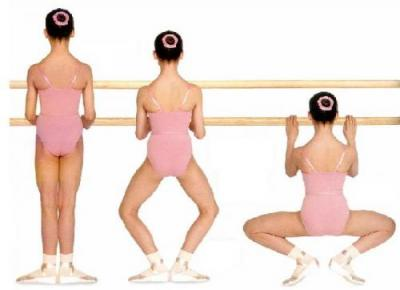 1. Выполняем занятие по хореографической подготовке -1 г.о.https://www.youtube.com/watch?v=IxO3TWf2tzY2.Выполняем растяжку, видео материалы по ссылке: https://www.youtube.com/watch?v=MI7G8DIM-Dc3.Отрабатываем  технику «Гранд плие» по ссылке: https://yandex.ru/video/preview/3825239199967985188 